Ministero dell’Istruzione, dell’ Università e della Ricerca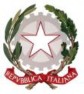 DICHIARAZIONE SOSTITUTIVA DI CERTIFICAZIONE(art. 46 DPR 445 del 2.12.2000)Il/lasottoscritto/a_________________________________________________________________________nato\a a_____________________________________________ il __________________________________      residente a _______________________________ via _____________________________________N° _______      tel_______________________________________ cell____________________________________________      Cod. fiscale___________________________________consapevole che in caso di falsa dichiarazione verranno applicate le sanzioni previste dal codice penale e che, inoltre, la falsa dichiarazione comporta la decadenza dal beneficio ottenuto sulla base della dichiarazione non veritieraDICHIARAdi essere nato\a _________________________________ il _________________________di essere residente in _______________________________________________________di essere cittadino/a italiano/a secondo le risultanze del Comune di___________________________(per i residenti all'estero: se nati in Italia, indicare il Comune di nascita; se nati all'estero, precisare a quale titolo siano cittadini italiani)di godere dei diritti politici e civilidi essere ____________________________ (indicare lo stato Civile: libero, coniugato/a con ____________________________)che la famiglia anagrafica si compone delle seguenti personeCognome		 Nome		 Luogo di nascita 	       Data di nascita   Rapporto di parentela________________________________________________________________________________________________________________________________________________________________________________________________________________________________________________________________________________________________________________________________________________________________________________________________________________________________________________________________________________________________Di essere iscritto nelle liste elettorali del Comune di ______________________________________Di appartenere all’ordine professionale _______________________________________________di essere in possesso del seguente titolo di studio _______________________________________rilasciato da ________________________________________________________ anno_________di essere in possesso del seguente codice ﬁscale _________________________________________Partita IVA e qualsiasi dato presente nell’archivio dell’anagrafe tributaria_______________________________________________________________________Di essere nella seguente posizione agli effetti e adempimenti degli obblighi militari, ivi compresi quelle attestati nel foglio matricolare dello stato di servizio________________________________________________________________________di non aver riportato condanne penale e di non essere destinatario di provvedimenti che riguardano l’applicazione di misure di sicurezza e di misure di prevenzione, di decisioni civili e di provvedimento amministrativi iscritti nel casellario giudiziario ai sensi della vigente normativadi non essere a conoscenza di essere sottoposto a procedimenti penali.Ultima scuola\istituzione\ente dove ha prestato servizio_____________________________ dal________ al ______________ in qualità di __________________________________________Di aver\ non aver prestato servizio presso questo Istituto dal__________ al___________In qualità di ______________________________________________________________________ Eventuale altra Istituzione\ente di completamento orario nell’anno scolastico in corso__________________________________________________________________________________________________________________________________________________________________________________________________________________________________________Email:___________________________________________________________________________IBAN__________________________________________________________________________C/C BANCARIO C/C POSTALE   Dichiaro, altresì, di essere informato, ai sensi e per gli effetti di cui all’art. 13 del D.Lgs. 196\2003 che i dati personali raccolti saranno trattati, anche con strumenti informatici, esclusivamente nell’ambito del procedimento per il quale la presente dichiarazione viene resa.Data, ________________ 			Il dichiarante________________________________________